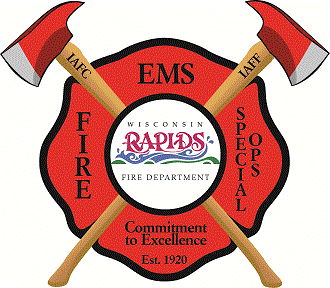 Wisconsin Rapids Fire Department2022 Annual ReportTO:           Mayor Blaser, Police & Fire Commissioners, and City Common CouncilFROM:      Todd Eckes Fire Chief Wisconsin Rapids Fire DepartmentRE:            2022 Annual Summary Date:As we enter 2023, I want to provide you with a snapshot of 2022 from the Fire Departments perspective. I hope that the information provided, will help to present how busy and eventful the year was for Wisconsin Rapids Fire Department. WRFD started the year off with a new area to our south that we would provide coverage for through contracts for service. There was a lot of questioning if this was the right thing to do. We had projected we would respond to that new area about once a day, and that contract opportunity would pay for the last 11th Tier position. As it turns out, we were not far off. We responded 397 times in 2023, 22 times more than projected, into those new contracted areas and the generated income paid for that 11th Tier. Immediately following that addition data was collected and research on the average cost for service for an ambulance. We had not raised that fee in 5-7 years. With the help of our new third party billing service, Life Quest Billing out of Wautoma, an average charge was developed and placed into use. These changes would make a great difference in the income to the city from that Ambulance service provided.The year 2022 also saw the members move into a new/renovated station that was in progress from October of 2021. This move happened in June of 2022 and has been the new home of WRFD since that date. There was a lot of hard work accomplished both internally, and in partnership with the Council, Mayor, and citizens that we serve. We are extremely grateful for the investment made into the future of the department by all parties. This investment will still be here 40-50 years from now as a testament to the sustainability of the department, and the future of Emergency services for the city. A risk /safety analysis completed in early June identified risks associated with the rising call volume. From that analysis, a presentation was completed and given to Finance & Property and Human Resources on the problem, the factors driving that problem, and a solution to that problem, followed by a path to finance the request. The Result after many questions and answers on need, and avenues to provide solutions to those needs. Three Firefighters were hired early January and application for a Staffing Adequate Fire & Emergency Response (SAFER) grant was completed and submitted. With grant approval from FEMA, we will hire three more Firefighter/Medics. This grant pays for all benefits and wages for these three Firefighters for three years. These positions were needed for many reasons, none more than assuring adequate 911 response for the citizens that we serve, but also for relief for the members of the department who are showing identified signs & symptoms of burnout and fatigue.  Lastly, the department received a new Fire Chief and with that, appointment a new Leadership team formed, with promotions from a trickledown effect as members promoted up. This change was from Chief through Officers ending with hires at the Firefighter/Medic level. WISCONSIN RAPIDS FIRE DEPARTMENTOrganizational MissionProfessional at all timesProficient in all assigned tasksPolite to all whom we serveCompassionate to those in needOrganizational Motto“Commitment to Excellence” Organizational Objectives:Remain a community orientated organizationResearch and develop policies that enhance community and member safetyMake every day a training dayApply best practices in EMS and fire operationsPromote a culture of teamworkRemain fiscally responsible to those we serveDevelop and mentor our future leadersPromote public education with a focus on fire safety and health related issues within the communityWisconsin Rapids Fire Department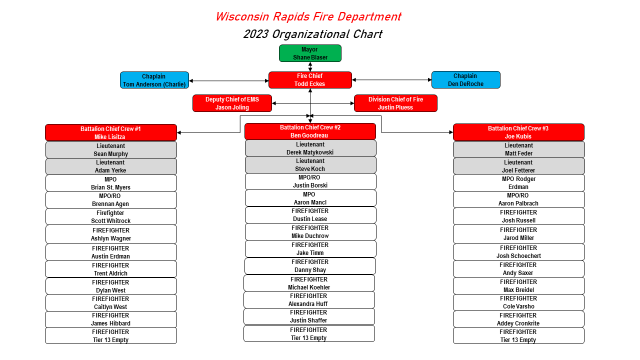 Wisconsin Rapids Fire Department 2022 ConferencesConferences attendedMembers attended the Fire Investigators conference held annually in Steven’s Point.Two members attended the Winter In Service for Fire Chiefs Two members attended the State Fire Chiefs Conference in Green Bay.Members attended the North Central Regional Trauma Advisory Council conferenceTwo members attended Fire Department Instructors Conference (FDIC)Three members attended the Paramedic ConferenceFire Marshal attended the Wisconsin State Fire Inspectors conferenceSix members attended the Wisconsin Association of Hazardous Material Responders (WAHMR) conferenceTwo members attended the Cambria explosion trainingTwo members attended a modern day recruiter classDealing with Media training for department OfficersWISCONSIN RAPIDS FIRE DEPARTMENT2022 Highlights and Accomplishments Started a new Fire Cadet program for students 14 – 18Began a new and more aggressive Recruitment programStarted the groundwork for a more aggressive Community Risk Reduction programAnnual Hose Testing meeting NFPA standards was completed All Haz Mat physicals were completed in JanuaryDOT Inspections were completed on all department vehiclesFireworks Inspections were completed of the 4th of July display, BMX Bike Track display, and the Rafters Displays. New electric extrication tool was placed in service4 sets of turnout gear was purchased for replacement as per NFPABattery Powered tools placed into service on Engine 1Placed three new Thermal Imaging cameras into serviceMoved into the new Station/Renovation in June with an open house and ribbon cuttingRe-instated a Retiree breakfast every other monthMental Health initiativesPastor Dan DeRoche – Crisis intervention, signs & symptoms of BreakdownGlynn Novak – Presentation of his personal breakdown from start to back on the jobMike & Anne Gagliano – Challenges of the Firefighter MarriageWISCONSIN RAPIDS FIRE DEPARTMENTHighlights and Accomplishments of 2022 Fire OperationsFire Training HighlightsImplementation of Blue Card system on the Fire Ground OperationsDNR Wildland TrainingIce Rescue ScenariosFire Ground Tactics for Officers and Fire fightersLive Fire Scenarios March/NovemberDepartment Health wellness trainingConfined Space Rescue at Ocean Spray, VERSO, and Demitz Park lift stationAuto Extrication Swift Water RescueLadder ProficiencyRelay Pumping and pumping to a standpipeMRI Fire Concerns TrainingMicrowave asphalt plant trainingAll Day Drills for all 3 crewsFire Prevention in the schools Multi crew, Multi agency drill at Northland CranberriesHighlights and Accomplishments of 2022 Special OperationsIdentified Capital Outlay items for 2023 BudgetDeveloped a 20 year replacement schedule for Special Operations equipmentParticipated in the quarterly State coordinators meetings Secured a grant for three new level A haz-mat suitsSecured a grant for an eight hour refresher class given on three daysCoordinated and conducted a 4 hour Mass Casualty drillAttended a table top mock spill put on by EnbridgeHeld two committee meetings of the wholeSeven members attended the WAHMR conference in Stevens PointCovered 500 Confined Space entry permits for Rescue standbyAttended an 8 hour hazmat refresher at Marshfield our coordinating with our county haz-mat team partnerHighlights & accomplishments of 2022 EMS OperationsAdded four service contracts for areas south of the city needing EMS coverageCertified 5 members as Handtevy Pediatric Resuscitation InstructorsSwitched our Third Party Billing agent to LifeQuestAttained Mission Life Line Gold Plus award for the third yearMet or exceeded all metrics for the Coverdall Stroke programConducted 24 hours of First responder training for our First responder agencies we interact with4 members completed Critical Care Paramedic Conducted in house paramedic and critical care state mandated trainingCompleted CPR, ACLS, and ACLS for the experienced provider certificationAdded Video Laryngoscopes to assist with difficult airwaysInitiated pre-hospital blood draws to reduce critical time in stroke patientsApplied for and awarded the flex grant from the StateSeveral joint Tactical EMS training sessions with WR police dept, and wood county sheriffsCompleted CAAS submissions for 2023 Re-accreditationPlaced the 5th ambulance in serviceInitiated Naloxone leave behind programResponded to a record call volumeNavigated the numerous medication shortages throughout the yearWisconsin Rapids Fire Department EMS OperationsThe members met that challenge continuing to meet our Mission Statement with every patient they cared for. Along with that increase, we met with supply chain challenges, as well as enormous increase to cost of EMS supplies.The end of 2021 saw the close of Nekoosa Ambulance service after months of trying to recruit and respond to their contracted areas. We were asked to propose contracts for those areas and after consideration of what we could handle, and what was responsible for both the patients we would be responding to as well as the citizens that we serve, we proposed contracts to the closest three areas just south of us. This has become a good relationship with those citizens that we now serve.In 2022, WRFD attained the Mission Lifeline Award for the fourth year in a row.  This “Gold-Plus” award recognizes the crews for exceeding standards in the management of patient’s suffering from a “Heart Attack”.  WRFD also enrolled in the Coverdell Stroke program. WRFD meets or exceeds all standards with management of victims suffering from a stroke. We continue to supply Tactical EMS for both the city SRT team and the county, a vital part of the safety of the Officers that we respond with to these incidents.The Community Care Paramedics continues to respond within our contracted areas offering care as requested by Riverview Aspirus. The department gave out four Citizen Awards to employees at the Solar Plant in Saratoga, as well as two citizen awards to employees at Wal-Mart. In both instances these employees used there CPR skills to save a life. Highlights and Accomplishments of 2021 Building & GroundsStation I Renovation/Remodel. This was a yearlong project taking up a large amount of time in this area. Some of the highlights of the Station are belowNew Training room Firefighter Decon space for post fire Administrative offices all at central station I2 Steam showers for Carcinogen reduction programExisting ductwork cleanedAll mechanicals are now in one room in the basementStation I is AFDA compliantFocus on Energy compliant with lighting, occupancy sensors, water heater.Station I now has security card readers Garage doors painted for aestheticsStation IIWorkbench area and EMS storage updated Historic material display cabinet was installedNew Station II Lieutenants bunk was developed for future additions to staffCard reader installed at Station II for securityWisconsin Rapids Fire Department Health & SafetyReview Injury/Near misses and make recommendations to operations or equipment alterations.Review and identify the need for new workout equipment by identifying, and allocating funds for replacement. This year one Treadmill and one Elliptical was identified and added to the 2023 budget.Work with Chaplain Dan identifying Behavioral Health needs and identify the support needed.Helped to rewrite our Standard Operating Guideline (SOG) 313 Behavioral Health IssuesAttended the “Broken Like Me” national speaker at MSTC on Behavioral Health crisis. Helped with the Mike Gagliano program held 9/30/22. This was an all department mental health initiative focused on the family dynamics and challenges related to a Firefighter Marriage. Complete the Addition/Renovation with regards to the cancer reduction component in a post fire setting. This includes exhaust systems, gear cleaning, personal exposure limitations, and Steam Showers for post fire Decontamination. Wisconsin Rapids Fire Department 2023 HighlightsAnnual Hose Testing meeting NFPA standards was completed All Haz Mat physicals were completed in JanuaryDOT Inspections were completed on all department vehiclesFireworks Inspections were completed of the 4th of July display, BMX Bike Track display, and the Rafters Displays. New electric extrication tool was placed in service4 sets of turnout gear was purchased for replacement as per NFPABattery Powered tools placed into service on Engine 1Placed three new Thermal Imaging cameras into serviceMoved into the new Station/Renovation in June with an open house and ribbon cuttingRe-instated a Retiree breakfast every other month5 Year Hydro-testing of all department tanks was completedAnnual maintenance and flow test of all SCBA harnesses was completedAll members were Fit tested for masks as per NFPA and OSHAWisconsin Rapids Fire DepartmentCommunity Involvement HighlightsCommunity InvolvementWood County Car Seat ClinicDispatch Meeting4th of July FireworksFire Extinguisher Training Wood County Highway DepartmentLife Guard TrainingFirefighters Memorial Clean upCranberry Blossom Parade, Rekindle the SpiritBMW Bike Track StandbyHigh School Football StandbyNational Night OutSoles for Souls 911 Memorial ServiceSilent Night parade and final alarm ceremonyFill the Boot for Muscular DystrophyFirefighters Final Alarm CeremonyCareer Day at Lincoln high SchoolTeen Leadership ProgramTrunk or TreatLincoln High School Career dayDivision 5 Football, and WIAA 8 man football championship standbyWisconsin Rapids Fire DepartmentEmployee: New Hires, Promotions, Notable Anniversaries, & RetirementsNew Hires:Cole Varsho, May 2, 2022Caitlin West June 13, 2022Alexandra Huff August 22, 202Promotions:Todd Eckes, Fire Chief May 2, 2022Justin Pluess, Division Chief Fire May 30, 2022Adam Yerke, Lieutenant, May 30,2022Aaron Mancl, Motor Pump Operator, January 1,2022Notable AnniversariesAaron Palbrach; 15 YearsWisconsin Rapids Fire Department	2021 Run DataFire 100 Series: Fire (structure, vehicle, wildland)Fire 200 Series: Over Pre3ssure, Rupture, Explosions, Overheat EMS 300 Series: Rescue & Emergency Medical Services Fire 400 Series: Hazardous Condition (spills, leaks with no fire)Fire 500 Series:  Service Calls (water & smoke problems, burning complaints)Fire 600 Series: Good Intent CallsFire 700 Series: False AlarmsFire 800 Series: Severe Weather, Natural Disaster, Special Incident CCP: Community Care Paramedic IFT: Inter-Facility TransfersWisconsin Rapids Fire DepartmentAnnual Run Volume Past 10 YearsHistorical Ten-Year GraphWisconsin Rapids Fire Department2022 Financial Overview:SALARIES & WAGES: 	     Allocated: $2,686,799 	Used: $2,555,409.84						                    Net: $131,389.16OVERTIME:		     Allocated: $141,250	              Used: $466,946.18 							                    Net: $325,696.18INTER-FACILITY PAY:	     Allocated: $10,000	Used: $2,947.71							                   	     Net: $7,052.29EMS REVENUE: 			2022				2021BILLED:                                     Total: $3,274,847.65		     $2,758,327.05COLLECTED:                            Total: $1,311,738.45                          $1,150,071.38CONTRACTS:                           Total: $140,788Largest Contributors to 2022 Budget        OVERTIME:						$340,183        SALARIES & WAGES:				$2,609,009        AMBULANCE SUPPLIES:				$95,137         ELECTRICITY:					$35,938         TELEPHONE & INTERNET:				$59,251          HEATING: 						$16,431          AMBULANCE VEHICLE MAINTENANCE:		$38,839          FIRE VEHICLE MAINTENANCE:			$56,091          FIRE EQUIPMENT OUTLAY:			$47,731          FIRE DEPARTMENT VEHICLES:			$74,091Wisconsin Rapids Fire Department2022 Inspection Information:The Department completed 1066 Inspections with 102 businesses having at least one violation, 25 with 2 violations, 6 with three violations, and 1 with 4 violations.Confined Space Standby totalsIssued 480 Confined Space Standby Permits an increase of 12 from 2021The WRFD provides ‘rescue’ stand-by services at no charge to area businessesHealth & SafetyPurchased a second set of wireless headsets for Truck 5. The hard-wired communication system between the bucket of the Truck and the system in the truck failed leaving members in the bucket in an unsafe condition. Research found the wireless headset option cheaper than the repairing the hardwired system and it allows for better communications due to ambient noise on scene. This year we were able to send one member through a Safety, Health and Wellness program through the National Fire Academy. This allows the department to meet the NFPA standard of a Health and Safety Manager within the department. The Health and Safety committee helped with the reduction of Carcinogens within the department on scene as well as post incident by evaluating and recommending change to the Standard Operating Guidelines used at the department. They also helped with the layout of the new department to help further enhance the reduction to life threatening exposures post incident. MonthFire 100/200 SeriesFire 400/500 SeriesFire 600 SeriesFire 700/800 SeriesEMS 911EMS IFTCCPTotalJanuary269941150444February343729540315March254436031378April296533260360May5813637671417June798834040376July487939771436August2541038561415September2831336350394October5113337251400November390536020379December439940420431Year End Totals41856988439556124,746YEARFIREEMSTOTAL201320328603063201422631313357201521431123326201621032003401201722936403869201830734893796201932236333955202030036763976202132642744600202228444624746